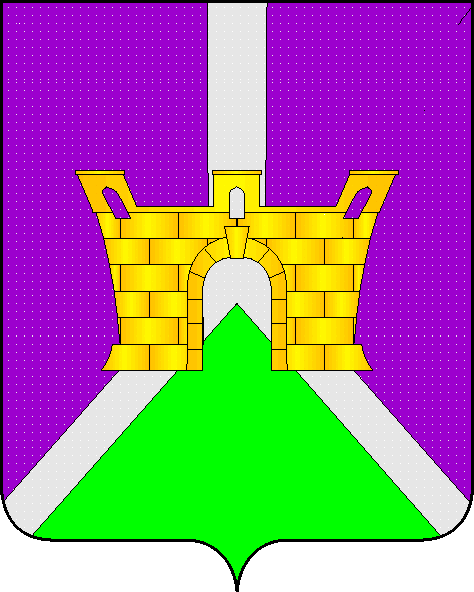 АДМИНИСТРАЦИИ  ВОСТОЧНОГО СЕЛЬСКОГО ПОСЕЛЕНИЯ УСТЬ-ЛАБИНСКОГО  РАЙОНА   ПОСТАНОВЛЕНИЕ   от  29.01. 2013 года                                                     		                         №  5 станица ВосточнаяО внесении  изменений в постановление администрацииВосточного сельского поселения  Усть-Лабинского районаот 16  мая  2012 года  № 43 «Об утверждении Положения о квалификационных требованиях для замещения должностей муниципальной службы в Восточном сельском поселении Усть-Лабинского района »             В целях  приведения  нормативно  правового  акта  администрации  Восточного сельского поселения Усть-Лабинского района в соответствие с законодательством  Российской  Федерации, п о с т а н о в л я ю :             1.  Внести  в постановление  администрации  Восточного сельского поселения  Усть-Лабинского района  от 16 мая  2012 года №  43 « Об  утверждении Положения о квалификационных требованиях для замещения должностей муниципальной службы в Восточном сельском поселении Усть-Лабинского района» следующие изменения  :            1)   пункт 2  подпункта 2  изложить в новой редакции:«2) для старших должностей муниципальной службы- среднее профессиональное образование, по профилю замещаемой  должности, требования к стажу (опыту) работы по специальности не предъявляются;»            2. Ведущему  специалисту  общего отдела администрации Восточного сельского поселения Усть-Лабинского района (Лопатина)  обнародовать  и разместить  настоящее постановление на официальном сайте муниципального образования Усть-Лабинский район в сети «Интернет».           3. Контроль  за выполнением настоящего постановления возложить на главу  Восточного сельского поселения  Усть-Лабинского района  А.Н. Попову.4. Постановление вступает в силу со дня его подписания.Глава  Восточного сельского поселения Усть-Лабинского района                                                                   А.Н.Попова 